Technical Support Questionnaire – ICCName:   Catalog #: Lot Number:   PO/Order Number:   .Antibody Storage Conditions:   Staining Expectations: Observation & Concerns:   Sample InformationCell Lines Tested:   Species: Test Sample Preparation:   Fixation Solution and Conditions:   BlockingSolution:  Time and Temperature:   WashingWash Buffer: Time:   Repetitions: Primary Antibody Diluent: Dilutions Tested:   	Time and Temperature: WashingWash Buffer: Time:   Repetitions: Secondary Antibody Manufacturer and Catalog Number: Host Species:  Diluent: Dilutions Tested:   	Time: Temperature: WashingWash Buffer: Time:   Repetitions: Detection System: Excitation Wavelength: Emission Filter: Procedure: Detection Time:   Describe staining seen with this antibody:   Controls Positive Control:  	Negative Control: 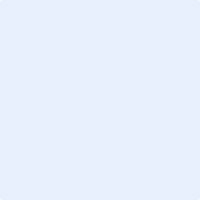 